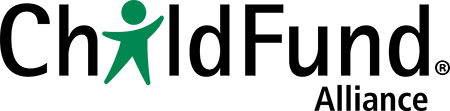 AgendaCEO Forum 14 and 16 May 2019Dublin, Ireland Tuesday 14 May (7:30 – 8:45) CEO Forum: Review of Major Decisions for Board of DirectorsCEO Forum: Review of Major Decisions for Board of Directors (continued)Thursday, 16 May 20191245 – 1330 Lunch Break 1530 – 1545 	REDCOW MORAN HOTEL|Naas Road, Dublin 22 | YX80https://www.redcowmoranhotel.com/ Agenda item Review of the Dues Modeling Approved by the Finance CommitteeTime0730 –0745 am Purpose Review and discuss the dues modeling in advance of Board discussion Presenter(s)Meg Gardinier IssuesReview Proposed Dues Model Information/
support The Finance Committee has been tasked by our Board Chair to investigate dues models for a three year period:FY 2020 – 1 July 2019 to 30 June 2020FY 2021 – 1 July 2020 to 30 June 2021FY 2022 -  1 July 2021 to 30 June 2022Following guidance outlined by the Board, the Finance Committee embarked on a model which detailed a proportionate revenue with a declining rate mechanism. This is based on the members’ desire for dues that are fair, predictable and certain. See Proposal in CEO Forum Section of Website (posted on 24 April).Discussion points/ActionWhile it is the responsibility of the Finance Committee to recommend this to the Board, the CEOs should have an opportunity to review and discuss in advance of the Board meeting in the event they have any outstanding concerns. Agenda item Review of the Three-Year BudgetTime0745 – 0800 am Purpose Review of the Budget for FY 20, 21, and 22Presenter(s)Meg Gardinier IssuesCEOS review and approve the budget for submission to the Board of DirectorsInformation/
support See Budget in CEO Forum Section of Website (posted on 24 April) Discussion pointsAgenda item Request for New Territories Time0800-0805Purpose Review Educo’s Proposal of Request for New Territories in Niger and Mauritania for submission to Board of Directors Presenter(s)Jose Faura IssuesInformation/
support See Document in CEO Section of the Website Discussion pointsAgenda item Report for Membership Sub-Committee on We World Time0805-0830Purpose  Membership Sub-Committee to provide update on Assessment Review for We World and subsequent recommendation to the Board Presenter(s)Nigel, Meg, Kats and JoseIssuesInformation/
supportDiscussion pointsAgenda item Review of Proposals for Future CEO Forum and Board of Directors MeetingsTime0830 - 0835PurposeReview proposals for future for CEO ForumsPresenter(s)MegIssuesActions/Expected OutcomesMake a recommendation to the Board Information/
supportSee report in CEO Section of the Website Discussion pointsAgenda item Review of Major Decisions to the Board of DirectorsTime835 – 845 PurposeSummarize key recommendations to the Board of Directors Presenter(s)Joern IssuesActions/Expected OutcomesInformation/
supportDiscussion pointsAgenda item Review of Major Outcomes from the Board of Directors MeetingTime0900-1045 Purpose To review the decisions from the Board of Directors meeting (15 May) which have implications for the CEO Forum.Presenter(s)Joern and Meg IssuesTBDInformation/
supportTBDAgenda item CEO Forum meeting with Accountable NowTime1100 -1245Purpose High-level overview of Accountable NowPresenter(s)Roccio Moreno Lopez, the Executive Director and Ezgi Akarsu, Program Manager Accountable Now, Berlin Germany IssuesProvide an overview of Accountable Now, the Accountability Reporting Framework and member support services. Will include an update on current discussion, challenges and trends within Accountable Now membership.Actions/Expected OutcomesExplore how Accountability Reports from ChildFund Alliance members can complement one another, how to avoid duplication of efforts and how to ensure that Accountable Now membership is as useful to each Alliance member as possible. Information/
supporthttps://accountablenow.org/wp-content/uploads/2019/02/Revised-Reporting-Questions.pdfAgenda item Reports from the CMC and Advocacy Task ForceTime1330-1430 Issue(s)Report of the CMC (to include an update on SVBD)Report of the ATFPresenter(s)CMC: Robert Doole, Sandra UpeslacisATF: Erin Kennedy, Philippa Nicholson, Katherine RonbergPurposeChairs of Committees/Task Force members to brief CEOs on major outcomes from Committee and Task Force activities since November 2018. Report on the recommendations and outcomes of the Joint ATF/CMC meeting in Bangkok, March 2019.Actions/Expected OutcomesCEOs hear to provide any feedback and guidance necessary for future ATF/CMC outputs. Relevant recommendations to inform strategic planning process. Information/
supportReports from the CMC, ATFDiscussion pointsAgenda item World Rugby Time1430 – 1500 PurposeReview recent developments on the World Rugby Partnership and major developments for FY 2020 Presenter(s)Nigel Spence Issues See PPT Deck on Secretariat Activities Actions/Expected OutcomesAgree on major areas for cooperation in the new Fiscal Year Information/
supportDiscussion pointsAgenda item Small Voices Big DreamsTime1500 – 1530 PurposeUpdate on the release of the report (September 2019) and supporting activitiesPresenter(s)Jose Faura IssuesSee PPT Deck on Secretariat Activities Actions/Expected OutcomesInformation/
supportDiscussion pointsAgenda item Update on Tdh Collaboration Time1545 - 1615PurposeTo review and approve the coloration agreement between Terre des homes and ChildFund Alliance Presenter(s)Meg and Roman Broers (via WebEx) IssuesReview the major of a three year collaboration agreement between ChildFund and Tdh based on a six month processActions/Expected OutcomesReview and ApprovalInformation/
supportTdh Collaboration Agreement (available on CEO Section of password protected site available on 24 April Discussion pointsAgenda item Progress on Membership Strengthening Time1615 – 1700 PurposeReview the progress of the Membership Strengthening Sub-Committee, consider Associate Membership proposals, review and discuss One Member – One Country challenges.  Presenter(s)Nigel, Kats, Jose and Meg IssuesActions/Expected OutcomesMake a recommendation on how to proceed with future Membership GrowthInformation/
supportSee PPT Deck on Secretariat Activities Discussion pointsAgenda item Update on ChildFund Ireland Time1700 – 1730PurposeReview latest developments on ChildFund Ireland and how members can provide support  Presenter(s)Martin Nolan, Acting CEO of ChildFund IrelandIssuesActions/Expected OutcomesInformation/
supportDiscussion pointsAgenda item Future Meetings and CEO Co-Chair Transition Time1700 – 1730 PurposeReview next steps for CEO Forum, Strategic Planning Sessions and CEO Forum leadership to support this.  Presenter(s)Meg, Joern, Kats, and Patrick IssuesActions/Expected OutcomesInformation/
supportDiscussion pointsAgenda item Review of Major Decisions and Next Steps Time1730 – 1800 PurposeReview all major actions for notation and milestones for next steps  Presenter(s)Joern, Meg et al IssuesActions/Expected OutcomesInformation/
supportDiscussion pointsAgenda item TimePurposePresenter(s)IssuesActions/Expected OutcomesInformation/
supportDiscussion points